Návod na použitíVýrobek: Ochranný oděv, protipořezové kalhoty pro uživatele ručních motorových pil Typ: SPECIAL – IVýrobce: SAMISK s.r.o., Libichava 18, 956 38 Šišov, Slovensko
IČO: 50137514
tel. č.: +421 902 092 314, e-mail: info@samisk.sk
Výhradní dovozce do České Republiky: Pavla Vrublová, Bruzovská 1824, 738 01 Frýdek-Místek, te.č.: +420 731 505 878, e-mail: vrublova@tiscali.cz, www.specialfm.cz, IČ: 48764329Číselný kód produkce: Ochranný oděv III. KategorieÚčel použití: Kalhoty jsou určené pro pracovníky s ruční motorovou pilou při zpracování dřeva. Ochranná vložka v kalhotech snižuje riziko poranění pracovníka při případném dotyku pily v doběhu. Nezabezpečuje 100% ochranu proti poranění motorovou retězovou pilou. Odolnost ochranné vložky proti pořezu zodpovídá třídě jedna, t.j. obvodové rychlosti řetězu pily 20m/s při zkoušce podle EN 381-2:1995. Jeho konstrukce zodpovídá požadavkům zhotovení a podle normy STN EN 381-5:1999 a podle normy STN EN ISO 13688:2013.Rozměry výrobce přizpůsobí velikostem podle požadavků zákazníka. V použitých materiálech se nenachází látky, o kterých je známé, že vyvolávají alergie. Posouzení shody vykonává notifikovaná osoba č. 1296 (VÚTCH – CHEMITEX, spol. s.r.o., Rybníky 954, 01168 Žilina).Hmotnost oděvu: 1200gUpozornění: Ochranné kalhoty je třeba přizpůsobit postavě uživateli posuvnými přezkami. Po oblečení  kalhot si je uživatel musí řádně zapnout z boku na knoflíky a vpředu na zips. Poškozený povrchový materiál je možno upravovat jen tak, aby nebyla v žádném případě přešitá ochranná vložka. Při jakémkoliv poškození ochranné vložky oděv ztrácí svoji ochrannou funkci. Poškozenou protipořezovou vložku nesmí uživatel upravovat. Při poškození protipořezové vložky se musí oděv vyřadit.Oděv se může prát maximálně 5 krát při teplotě 60 stupňů, nebělit chlórem, neždímat, nesušit v sušičce, žehlit maximálně při  100 stupních°C, nepoužívat změkčovače, chemicky nečistit. Po dalším praní výrobce negarantuje ochrannou funkci. Po vypraní oděvu se doporučuje narovnat švy, sušiť volně zavěšené. Oděv neposkytuje ochranu proti všem rizikům. Oděv skladujte v suchém prostředí. Označení : Ochranný odev 3. kategórieSamisk, Libichava 18			identifikace výrobce a adresaSPECIAL - I				označení kalhotA					typové označení kalhot01/01					číslo dávky09/2018					dátum výroby ( měsíc/rok )STN EN 381-5:1999ISO 13688:2013			                  číslo a rok vydání výrobkové evropské normy 67% Pes 33% Ba			                     materiálové složení vrchného materiálu70% Pes 30% PP				    materiálové složení ochranného materiálu100% Pes					    materiálové složení filetového úpletu - podšívky			            ochrana proti řetězové pile a úroveň ochrany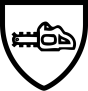 trieda I. 20m/s                                             návod na použití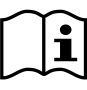 		symboly ošetřování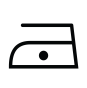 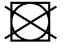 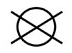 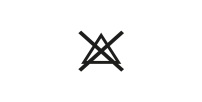 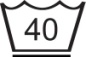 